APLIKASI PERENCANAAN STRATEGIS SISTEM INFORMASI MENGGUNAKAN FRAMEWORK WARD DAN PEPPARD PADA PT KODING NEXT INDONESIAOleh : Nama : Nata NaelNIM : 41150159SkripsiDiajukan sebagai salah satu syarat untuk memperoleh gelar Sarjana KomputerProgram Studi Sistem Informasi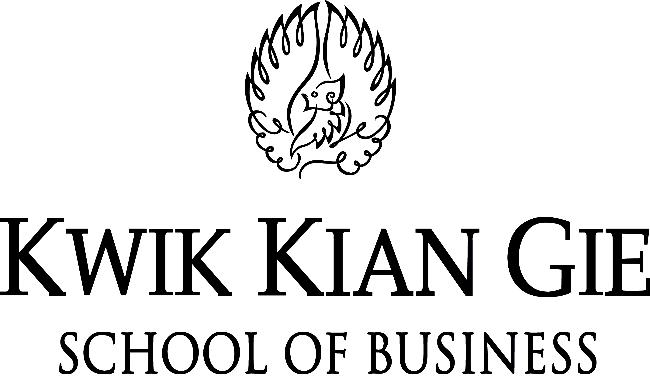 INSTITUT BISNIS dan INFORMATIKA KWIK KIAN GIEJAKARTAAGUSTUS 2019